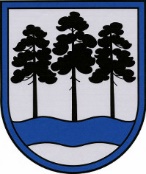 OGRES  NOVADA  PAŠVALDĪBAReģ.Nr.90000024455, Brīvības iela 33, Ogre, Ogres nov., LV-5001tālrunis 65071160, e-pasts: ogredome@ogresnovads.lv, www.ogresnovads.lv SAISTOŠIE NOTEIKUMIOgrēPar augstas detalizācijas topogrāfiskās informācijas aprites kārtību Ogres novadāIzdoti saskaņā ar Ģeotelpiskās informācijas likuma 13. panta sesto daļu un 26.panta trešo daļu un 7.1 daļu,Ministru kabineta 2021. gada 24.aprīļa noteikumu Nr. 281 “Augstas detalizācijas topogrāfiskās informācijas un tās centrālās datubāzes noteikumi” 69. un 79. punktuVispārīgie jautājumiSaistošie noteikumi nosaka: kārtību, kādā Ogres novada pašvaldības (turpmāk – Pašvaldība) administratīvajā teritorijā  tiek veikta augstas detalizācijas topogrāfiskās informācijas (turpmāk – topogrāfiskā informācija) un informācijas par ielu sarkano līniju aizsargjoslām izsniegšana, iesniegšana un pieņemšana pārbaudei un reģistrācijai Pašvaldības  topogrāfiskās informācijas datubāzē (turpmāk – datubāze). Ģeotelpiskās informācijas pakalpojumu cenrādi un maksas veikšanas kārtību.Noteikumi attiecas uz visām juridiskām un fiziskām personām, kuras Pašvaldībā veic:inženiertīklu un būvju projektēšanu, būvniecību, pārbūvi, uzturēšanu vai nodošanu ekspluatācijā;ģeodēziskos, topogrāfiskos, kadastrālās uzmērīšanas vai zemes ierīcības darbus.Pašvaldības administratīvajā teritorijā topogrāfiskās informācijas izsniegšanu, pieņemšanu, pārbaudi un reģistrēšanu realizē, koordinē un samaksu par pakalpojumiem saskaņā ar šo saistošo noteikumu pielikumā apstiprinātiem izcenojumiem saņem Pašvaldība vai juridiska persona, kurai Pašvaldība šādu pārvaldes uzdevumu ir deleģējusi, Valsts pārvaldes iekārtas likumā noteiktajā kārtībā slēdzot deleģējuma līgumu (turpmāk – Datubāzes turētājs).Topogrāfiskās informācijas pārbaude, saskaņošana, reģistrācija un izsniegšanaTopogrāfisko informāciju topogrāfiskās uzmērīšanas vajadzībām par mērnieka vai komersanta pieprasīto teritoriju Datubāzes turētājs elektroniski izsniedz trīs darba dienu laikā pēc mērnieka vai komersanta pieprasījuma un samaksas saņemšanas dienas. Kopā ar topogrāfisko informāciju, pēc pieprasījuma, tiek izsniegta arī informācija par ielu sarkano līniju aizsargjoslām un vietējā ģeodēziskā tīkla punktiem, ja šāda informācija ir Datubāzes turētāja rīcībā.Pirms topogrāfiskā plāna iesniegšanas pārbaudei un reģistrācijai datubāzē to saskaņo: obligāti ar šādiem inženiertīklu turētājiem:5.1.1. AS “Sadales tīkls”;5.1.2. AS “Gaso”;5.1.3. SIA “Tet”;5.1.4.VSIA“Zemkopības ministrijas nekustamie īpašumi”, Zemgales reģiona meliorācijas nodaļas Ogres sektors.5.2. konkrētās teritorijās ar inženiertīklu turētājiem, kuru saraksts publicēts Pašvaldības  mājaslapā https://www.ogresnovads.lv/lv un Datubāzes turētāja mājas lapā.Topogrāfiskā plāna uzmērīšanas beigu datums, kā arī inženiertīklu turētāja saskaņojuma datums nedrīkst būt vecāks par sešiem mēnešiem brīdī, kad topogrāfiskais plāns tiek iesniegts pārbaudei un reģistrācijai datubāzē.Topogrāfiskā plānā vai izpildmērījuma plānā norāda uzmērāmajā teritorijā dabā esošus vietējā ģeodēziskā tīkla punktus.  Ja mērnieks konstatē, ka  uzmērījuma robežās esošs vietējā ģeodēziskā tīkla punkts ir iznīcināts, tad Datubāzes turētājam iesniedz aktu par ģeodēziskā punkta iznīcināšanu.Pārbaudot topogrāfiskās informācijas atbilstību normatīvajos aktos noteiktajām prasībām, Datubāzes turētājs 10 darba dienu laikā no iesnieguma, topogrāfiskās informācijas un samaksas saņemšanas dienas:reģistrē topogrāfisko informāciju datubāzē , apliecinot reģistrāciju Datubāzes turētāja noteiktajā formā;atsaka reģistrāciju, norādot pamatojumu, un nosūta attiecīgo datni mērniekam vai komersantam labojumu veikšanai.9.    Topogrāfiskā plāna derīguma termiņš ir divi gadi no tā reģistrācijas datuma datubāzē.Sagatavojot būvju izpildmērījumu par ceļa segumu, plānā norāda uzmērītās teritorijas robežu  ar nepārtrauktu līniju violetā krāsā. Uzmērītās teritorijas robežas ietvaros jāuzrāda visi virszemes situācijas elementi (aku vāki, gūlijas, koki, lampas, ceļa zīmes u.tml.).Sagatavojot būvju izpildmērījuma plānu par meliorācijas grāvjiem, to situācijas elementus var uzmērīt pēc attiecīgo normatīvu prasībām un mērogiem, bet pārbaudei un reģistrācijai jāiesniedz datne ar uzmērīto objektu, kas noformēta pēc augstas detalizācijas topogrāfiskās informācijas apzīmējumu prasībām, lai topogrāfisko informāciju reģistrētu datubāzē.Saņemot personas rakstveida iesniegumu par būvju situācijas plāna izsniegšanu,  Datubāzes turētājs izvērtē iespēju sagatavot būvju situācijas plānu. Ja būvju situācijas plānu ir iespējams sagatavot, to izsniedz desmit darba dienu laikā pēc samaksas saņemšanas. Būvju situācijas plāns netiek sagatavots un izsniegts, ja datubāzē nav informācijas par visu pieprasīto teritoriju vai virszemes stāvoklis apvidū neatbilst datubāzē uzkrātajai topogrāfiskajai informācijai. Būvju situācijas plānu, ko izgatavojis mērnieks, ir nododamas pārbaudei un reģistrācijai Datubāzes turētājam, lai pārbaudītu atbilstību normatīvajiem aktiem un aktuālo topogrāfisko informāciju ievietotu Pašvaldības datubāzē.III. Ģeotelpiskās informācijas pakalpojumu cenrādisĢeotelpiskās informācijas pakalpojumus (turpmāk – pakalpojumi) sniedz saskaņā ar šo saistošo noteikumu pielikumā noteikto cenrādi (turpmāk – cenrādis). Samaksu par pakalpojumiem veic pirms pakalpojuma saņemšanas, pamatojoties uz izsniegto rēķinu tajā norādītajā termiņā un kārtībā. Samaksu par pakalpojumiem var veikt ar pēcmaksu, ja ar Datubāzes turētāju ir noslēgts līgums par pakalpojumu apmaksu ar pēcmaksu.Datubāzes turētājam ir tiesības neizsniegt topogrāfisko informāciju vai nereģistrēt iesniegto topogrāfisko vai izpildmērījuma plānu, ja mērnieks vai komersants nav pilnībā norēķinājies par iepriekš sniegtajiem datubāzes turētāja pakalpojumiem.IV. Noslēguma jautājumsAr šo saistošo noteikumu spēkā stāšanos spēku zaudē:17.1. Ogres novada pašvaldības domes 2010. gada 16. septembra saistošie noteikumi Nr.36/2010 “Par topogrāfiskās informācijas aprites kārtību Ogres novadā” (publicēti laikrakstā “Ogrēnietis”, Nr. 20 (367), 21.09.2010.);17.2. Ķeguma novada pašvaldības domes 2011. gada 20. aprīļa  saistošie noteikumi Nr. 6 “Par augstas detalizācijas topogrāfiskās informācijas aprites kārtību Ķeguma novadā” (publicēti laikrakstā “Ķeguma Novada Ziņas”, Nr.11/12 (397/398) 17.06.2011.);17.3. Lielvārdes novada pašvaldības domes 2010. gada 30. jūnija saistošie noteikumi Nr.13 “Par augstas detalizācijas topogrāfiskās informācijas aprites kartību Lielvārdes novadā” (publicēti laikrakstā “Lielvārdes novada ziņas” Nr.12. (377) 15.09.2010.);17.4.Ikšķiles novada pašvaldības domes 2012. gada 25. aprīļa saistošie noteikumi Nr.8/2012 “Par augstas detalizācijas topogrāfiskās informācijas iesniegšanas un pieņemšanas kārtību Ikšķiles novadā” (publicēti laikrakstā “Ikšķiles vēstis” Nr. 6 (218) 06.2012.).Domes priekšsēdētājs	   E.HelmanisPielikums  Ogres novada pašvaldības  31.03.2022. domes sēdes lēmumam Nr.6; 35 “Saistošie noteikumi Nr. 12/2022 “Par augstas detalizācijas topogrāfiskās informācijas aprites kārtību Ogres novadā”” Ģeotelpiskās informācijas pakalpojumu cenrādis* Pakalpojumu izmaksās ir iekļauta samaksa par informācijas izsniegšanu. ** Objekts – topogrāfiskais plāns vai izpildmērījuma plāns, kas noformēts vienā datnē, ar vienotu lappušu numerāciju un attālums starp uzmērītajām teritorijām nav lielāks par 100 m (grafiskās informācijas pārrāvums). Ja attālums starp uzmērījumiem ir lielāks par 100 m, tad to klasificē kā jaunu/atsevišķu objektu.*** Pakalpojumā nav iekļautas izmaksas par kadastra informāciju. Ja kadastra informācija tiek iekļauta izsniegtajos datos, tad tiek noteikta papildus samaksa saskaņā ar Valsts zemes dienesta cenrādi.**** 1993. gada topogrāfisko karšu sistēmas (TKS-93) mēroga 1:1000 karšu lapa, 25 ha. Domes priekšsēdētājs	E.Helmanis2022. gada 31. martāNr.12/2022(protokols Nr.6; 35)Nr.
p.k.Pakalpojuma veidsMērvienībaCena, EUR *   (bez PVN)1.Topogrāfiskās informācijas izsniegšana (tajā skaitā ielu sarkano līniju), topogrāfiskā plāna un būves izpildmērījuma plāna pārbaude, ievietošana karšu lapās un reģistrācija datubāzē: Cenrādi pielieto arī par būves (ar labiekārtojuma elementiem un/vai inženiertīkliem) kā arī ceļu un grāvju izpildmērījuma plāna pārbaudei, reģistrācijai datubāzē.Ceļu izpildmērījumiem pielieto koeficientu 1,2.Topogrāfiskās informācijas izsniegšana (tajā skaitā ielu sarkano līniju), topogrāfiskā plāna un būves izpildmērījuma plāna pārbaude, ievietošana karšu lapās un reģistrācija datubāzē: Cenrādi pielieto arī par būves (ar labiekārtojuma elementiem un/vai inženiertīkliem) kā arī ceļu un grāvju izpildmērījuma plāna pārbaudei, reģistrācijai datubāzē.Ceļu izpildmērījumiem pielieto koeficientu 1,2.Topogrāfiskās informācijas izsniegšana (tajā skaitā ielu sarkano līniju), topogrāfiskā plāna un būves izpildmērījuma plāna pārbaude, ievietošana karšu lapās un reģistrācija datubāzē: Cenrādi pielieto arī par būves (ar labiekārtojuma elementiem un/vai inženiertīkliem) kā arī ceļu un grāvju izpildmērījuma plāna pārbaudei, reģistrācijai datubāzē.Ceļu izpildmērījumiem pielieto koeficientu 1,2.1.1.platībā līdz 0,3 ha (ieskaitot), izņemot 1.5.p. noteikto1 objekts**19,001.2.platībā no 0,3 ha līdz 0,5 ha (ieskaitot)1 objekts22,001.3.platībā no 0,5 ha līdz 1,0 ha (ieskaitot)1 objekts28,501.4.platībā no 1,0 ha papildus par katru nākamo ha1 objekts9,00  1.5.Ēkas (bez labiekārtojuma elementiem) izpildmērījuma plāna, ja ēka un saistītās būves zemes vienībā platība ir līdz 0,3 ha.1 objekts            11,502.Inženiertīklu (un lineāru inženierbūvju) izpildmērījuma plāna (tajā skaitā būvju nojaukšanas) pieņemšana, pārbaude, ievietošana karšu lapās, ievadīšana datubāzē un reģistrācija datubāzē:Ja jauna inženiertīkla izpildmerījumu plānā norāda arī demontētos inženiertīklus, tad papildus maksa netiek piemērota par demontēto posmu. Ja nepieciešams, tad abus izpildmērījumus var noformēt atsevišķi, bet iesniegt kopā.Inženiertīklu (un lineāru inženierbūvju) izpildmērījuma plāna (tajā skaitā būvju nojaukšanas) pieņemšana, pārbaude, ievietošana karšu lapās, ievadīšana datubāzē un reģistrācija datubāzē:Ja jauna inženiertīkla izpildmerījumu plānā norāda arī demontētos inženiertīklus, tad papildus maksa netiek piemērota par demontēto posmu. Ja nepieciešams, tad abus izpildmērījumus var noformēt atsevišķi, bet iesniegt kopā.Inženiertīklu (un lineāru inženierbūvju) izpildmērījuma plāna (tajā skaitā būvju nojaukšanas) pieņemšana, pārbaude, ievietošana karšu lapās, ievadīšana datubāzē un reģistrācija datubāzē:Ja jauna inženiertīkla izpildmerījumu plānā norāda arī demontētos inženiertīklus, tad papildus maksa netiek piemērota par demontēto posmu. Ja nepieciešams, tad abus izpildmērījumus var noformēt atsevišķi, bet iesniegt kopā.2.1.inženiertīklu garums no 0 līdz 30 m (ieskaitot)1 objekts8,002.2.inženiertīklu garums no 31 līdz 300 m (ieskaitot)1 objekts10,502.3.inženiertīklu garums virs 300 m, papildus par katriem nākamajiem 100 m1 objekts3,503.Izpildmērījuma plāna par ēkas nojaukšanu (demontāžu) reģistrācija datubāzē1 objekts7,004.Sertificētas personas sagatavota Būvju situācijas plāna pārbaude un reģistrācija datubāzē1 objekts12,005.Būvju situācijas plāna izsniegšana (izņemot Pašvaldības vajadzībām)***:Būvju situācijas plāna izsniegšana (izņemot Pašvaldības vajadzībām)***:Būvju situācijas plāna izsniegšana (izņemot Pašvaldības vajadzībām)***:5.1.platībā līdz 1 hektāram (ieskaitot)1 objekts29,505.2.par katru hektāru virs 1 hektāra1 objekts9,506.Topogrāfiskās informācijas izsniegšana (karšu lapas, ielu sarkanās līnijas u.c.) zemes vienības robežplānu izgatavošanai vai citu mērniecības darbu veikšanai, kas nav minēti iepriekš minētajos punktos1 karšu lapa****3,00